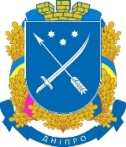 дніпровська міська радавиконавчий комітетр і ш е н н я______________									№______________Про затвердження Принципів візу-альної організації розміщення рек-ламних засобів, вивісок і табличок 
на фасадах будівель м. ДніпраКеруючись законами України «Про рекламу», «Про місцеве самоврядування в Україні», «Про благоустрій населених пунктів»,  відповідно до рішення міської ради від 27.11.2013 № 44/43 «Про затвердження Правил благоустрою території міста Дніпропетровська», Типових правил розміщення зовнішньої реклами, затверджених Постановою Кабінету Міністрів України від 29.12.2003 № 2067 (зі змінами), Порядку розміщення зовнішньої реклами у місті Дніпрі, затвердженого рішенням виконавчого комітету міської ради від 16.02.2004 № 325 (зі змінами), з метою поліпшення зовнішнього вигляду міського середовища та врегулювання порядку розміщення реклами у місті, на підставі листа департаменту по роботі з активами  Дніпровської міської ради від 02.08.2018 вх. № 8/4687  виконавчий комітет міської радиВ И Р І Ш И В :Затвердити Принципи візуальної організації розміщення рекламних засобів, вивісок і табличок на фасадах будівель м. Дніпра, що додаються.2. Доручити департаменту благоустрою та інфраструктури Дніпровської міської ради підготувати проект рішення міської ради про внесення змін до Правил благоустрою території міста Дніпропетровська, затверджених рішенням міської ради від  27.11.2013  № 44/43, відповідно до п. 1 цього рішення.3. Внести зміни до Порядку розміщення зовнішньої реклами в місті Дніпрі, затвердженого рішенням виконкому міської ради від 16.02.2004 № 325                              (зі змінами), а саме:3.1. Абзац 3 пункту 3.3 викласти у новій редакції:«Пріоритет не підлягає встановленню у разі наявності у розповсюджувача зовнішньої реклами заборгованості з оплати за тимчасове користування місцями розташування рекламних засобів, що перебувають у комунальній власності, а також у разі невідповідності вимогам до оформлення міського середовища засобами зовнішньої реклами, вимогам до зовнішньої реклами та принципам візуальної організації розміщення рекламних засобів, вивісок і табличок на фасадах будівель м. Дніпра».3.2. Пункт 3.13 викласти у новій редакції:«3.13. Дозвіл погоджується зі спеціально уповноваженим органом з питань містобудування та архітектури з метою забезпечення реалізації єдиної міської політики у сфері художнього, світлового та рекламного оформлення міста з урахуванням архітектурних вимог, функціонально-планувальних, історико-культурних чинників, типології елементів місцевого середовища та принципів візуальної організації розміщення рекламних засобів, вивісок і табличок на фасадах будівель м. Дніпра». 3.3. Абзац 2 пункту 4.3  викласти у новій редакції:«Строк дії дозволу не підлягає продовженню у разі наявності у розповсюджувача зовнішньої реклами заборгованості з оплати за тимчасове користування цим або іншими місцями розташування рекламних засобів, які перебувають у комунальній власності, та у разі невідповідності подальшого розташування рекламного засобу на цьому місці розробленій схемі оформлення міського середовища засобами зовнішньої реклами або вимогам до зовнішньої реклами та принципам візуальної організації розміщення рекламних засобів, вивісок і табличок на фасадах будівель м. Дніпра. Інформація з цих питань надається Комунальним підприємством «Земград» Дніпровської міської ради робочому органу».Установити, що це рішення набуває чинності з дати його офіційного оприлюднення у місцевих друкованих засобах масової інформації.Контроль за виконанням цього рішення покласти на секретаря Дніпровської міської ради Санжару О. О.Міський голова	   				                                  Б. А. Філатов